Nord- Odal ønsker brukere og ansatte, psykisk helse i  Eidskog, Grue, Kongsvinger, Sør- Odal, Åsnes og DPS KongsvingerVelkommen til julekoldtbord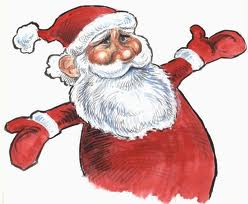 Torsdag 3. desember 2015kl 12.00 på MilepælenDet serveres julekoldtbord, riskrem og kaffe.Etter maten blir det underholdning.  Hvis det er noen som vil bidra med et underholdningsinnslag blir vi glad for det  (er piano her)Pris kr 150,- Betales ved inngangen. Ønskes annet drikke enn vann må dette kjøpes av den enkelte.Påmeldingsfrist fredag 27. november 2015.          Meld deg på til kontaktperson i din kommune/DPS;Kontaktperson sender samlet påmelding fra sin kommune/ DPS til; Elin Trøftmoen, tlf 46 90 68 38, e- post  elin.troftmoen@nord-odal.kommune.no. EidskogMona Kleiv91 84 29 56GrueAstrid SnapaKongsvingerDagsenteret62 80 83 78Sør- OdalMarianne Aanerud98 88 49 22ÅsnesAud Rensmoen62 95 67 66DPS KongsvingerBjørg Udahl62 88 75 35Nord- OdalElin Trøftmoen46 90 68 38